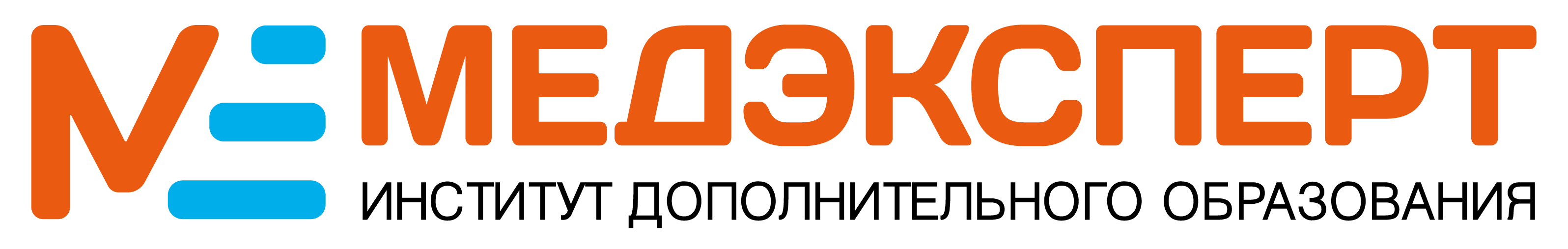 660022, г. Красноярск, ул. Партизана Железняка 21А, пом. 131Тел. 8 (391) 270-99-21, 291-11-21eks-24@mail.ruБланк заявки для регистрации слушателей на«IV Форум медицинских организаций Сибири». 18-19 октября 2019 г.18.10.19 Пленарное заседание19.10.19 Работа секцийЗаполненный бланк направить: eks-24@mail.ruНаименование Вашей организации:ФИО, должность (!) обязательно Контакты (e-mail,тел.) слушателей1.1.2.2.3.3.Секция «Медико-правовое многоборье», юрист СМО «МЕДАЛЬЯНС» Конгаров А. О., г. КрасноярскМастер-класс «Маркетинг медицинских услуг», Добривская Юлия Ростиславовна, директор клиники Effi, г. КрасноярскМастер-класс «Современные практики работы с персоналом: фокус на культуру и вовлеченность», Ананьева Татьяна Евгеньевна, директор по развитию «Апостроф-медиа», преподаватель НИУ-ВШЭ, г. МоскваФИО, должность, контакты (e-mail, тел) участникаФИО, должность, контакты (e-mail, тел) участникаФИО, должность, контакты (e-mail, тел) участникаФИО, должность, контакты (e-mail, тел) участникаФИО, должность, контакты (e-mail, тел) участникаФИО, должность, контакты (e-mail, тел) участникаФИО, должность, контакты (e-mail, тел) участникаФИО, должность, контакты (e-mail, тел) участникаФИО, должность, контакты (e-mail, тел) участникаФИО контактного лица, ответственного за регистрацию слушателей от Вашей организации, e-mail, тел. 